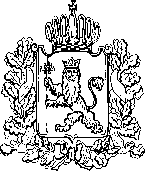 АДМИНИСТРАЦИЯ ВЛАДИМИРСКОЙ ОБЛАСТИПРАВЛЕНИЕ ДЕПАРТАМЕНТА ЦЕН И ТАРИФОВПОСТАНОВЛЕНИЕ01.12.2016						                                      № 41/42О внесении изменений в постановлениедепартамента цен и тарифов администрации Владимирской области от 25.11.2015 № 47/33 «Отарифах на услуги по передаче тепловой энергии»В соответствии с Федеральным законом от 27.07.2010 № 190-ФЗ «О теплоснабжении», постановлением Правительства Российской Федерации от 22.10.2012 № 1075 «О ценообразовании в сфере теплоснабжения», Методическими указаниями по расчету регулируемых цен (тарифов) в сфере теплоснабжения, утвержденными приказом Федеральной службы по тарифам от 13.06.2013 № 760-э,департамент цен и тарифов администрации Владимирской области п о с т а н о в л я е т:  1. Внести изменение в постановление департамента цен и тарифов администрации Владимирской области от 25.11.2015 № 47/33 «О тарифах на услуги по передаче тепловой энергии», изложив приложение № 1 к постановлению в следующей редакции согласно приложению.2. Указанные в пункте 1 настоящего постановления изменения вступают в силу с 01 января 2017 года.3. Настоящее постановление подлежит официальному опубликованию в средствах массовой информации.Председатель правлениядепартамента цен и тарифовадминистрации Владимирской области                   Р.Н. СорокинПриложениек постановлению департамента цен и тарифов администрации Владимирской областиот 01.12.2016 № 41/42Тарифы на услуги по передаче тепловой энергии(НДС не облагается)№ п/пНаименование регулируемой организацииВид тарифаГодВид теплоносителя№ п/пНаименование регулируемой организацииВид тарифаГодВода1.МУП Муромского района «Машинно-технологическая станция «Окская»Для потребителей, в случае отсутствия дифференциации тарифов по схеме подключенияДля потребителей, в случае отсутствия дифференциации тарифов по схеме подключенияДля потребителей, в случае отсутствия дифференциации тарифов по схеме подключения1.МУП Муромского района «Машинно-технологическая станция «Окская»одноставочный
руб./Гкал01.01.2016-30.06.2016788,441.МУП Муромского района «Машинно-технологическая станция «Окская»одноставочный
руб./Гкал01.07.2016-31.12.2016827,561.МУП Муромского района «Машинно-технологическая станция «Окская»одноставочный
руб./Гкал01.01.2017-30.06.2017827,561.МУП Муромского района «Машинно-технологическая станция «Окская»одноставочный
руб./Гкал01.07.2017-31.12.20171 056,401.МУП Муромского района «Машинно-технологическая станция «Окская»одноставочный
руб./Гкал01.01.2018-30.06.20181 056,401.МУП Муромского района «Машинно-технологическая станция «Окская»одноставочный
руб./Гкал01.07.2018-31.12.20181 080,98